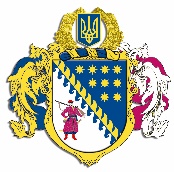 ДНІПРОПЕТРОВСЬКА ОБЛАСНА РАДАVІIІ СКЛИКАННЯПостійна комісія обласної ради з питань науки, освіти, соціальної політики та праціпросп. О. Поля, 2, кімн. 320, м. Дніпро, 49004, тел. (097) 037 02 86,e-mail: pdk.osvita@gmail.comВИСНОВКИ ТА РЕКОМЕНДАЦІЇ № 5/2706 червня 2024 року13.00Заслухавши та обговоривши інформацію голови постійної комісії обласної ради з питань науки, освіти, соціальної політики та праці Коломойця А.О. щодо відзначення педагогічних та науково-педагогічних працівників Почесними грамотами та Грамотами Верховної Ради України, враховуючи звернення виконуючого обов’язки ректора Українського державного університету науки і технологій, доктора технічних наук, професора Сухого К. (лист від 14.03.2024 № 03/399-21/3, зареєстрований в обласній раді 14.03.2024 за № ВХ-1539/0/1-24); директора департаменту освіти Кам’янської міської ради Реви Н. (лист від 27.05.2024 № 01-09/126, зареєстрований в обласній раді 27.05.2024 за  № ВХ-3047/0/1-24), постійна комісія вирішила:1. Інформацію голови постійної комісії обласної ради з питань науки, освіти, соціальної політики та праці Коломойця А.О. взяти до відома.2. Підтримати кандидатури та порушити клопотання про нагородження Грамотами Верховної Ради України: Селівьорстова Вадима Юрійовича, декана факультету електромеханіки та електрометалургії Українського державного університету науки і технологій, доктора технічних наук, професора;Маркуля Руслана Володимировича, начальника науково-дослідної частини Українського державного університету науки і технологій, кандидата технічних наук, доцента. Жучек Яни Петрівни, директора комунального закладу „Науковий ліцей імені Анатолія Лигунаˮ Кам’янської міської ради; 3.	Звернутися до голови обласної ради з проханням підтримати кандидатури: Селівьорстова Вадима Юрійовича, декана факультету електромеханіки та електрометалургії Українського державного університету науки і технологій, доктора технічних наук, професора; Маркуля Руслана Володимировича, начальника науково-дослідної частини Українського державного університету науки і технологій, кандидата технічних наук, доцента; Жучек Яни Петрівни, директора комунального закладу „Науковий ліцей імені Анатолія Лигунаˮ Кам’янської міської ради – для нагородження Грамотами Верховної Ради України та доручити виконавчому апарату обласної ради підготувати відповідний проєкт рішення „Про порушення клопотання щодо нагородження відзнаками Верховної Ради Україниˮ для затвердження на черговій сесії обласної ради. 4. Рекомендувати постійній комісії обласної ради з питань регламенту, депутатської етики, діяльності рад, розвитку місцевого самоврядування та адміністративно-територіального устрою врахувати пропозиції постійної комісії обласної ради з питань науки, освіти, соціальної політики та праці при підготовці проєкту рішення „Про порушення клопотання щодо нагородження відзнаками Верховної Ради Україниˮ для затвердження на черговій сесії обласної ради.	Результати голосування:Голова постійної комісії					     А.О. КОЛОМОЄЦЬПрізвище, ініціалиЗаПротиУтрималисьКоломоєць А.О.100Корнякова Т.В.100Пустова М.І.100Гиренко Л.А.100Зеєва О.В.100ВСЬОГО500